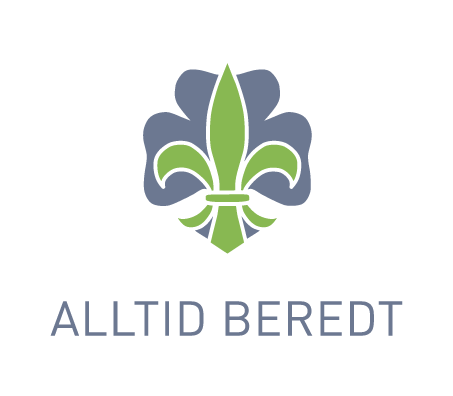 Beredskapsplan for leir på Skauerøya 2016                                          FormålÅ avlaste leder og medlemmer i en krisesituasjon.Å sørge for konkret og skikkelig informasjon om det som har hent, der det kan leveres ut.Å sørge for at gruppenes deltakelse og oppfølging skjer på en verdig og ryddig måte.Arbeidsprinsipper.Åpenhet – Konkret og skikkelig informasjon om det som har hent, når dette kan leveres ut. Slik at man unngår rykter og tilfeldige antakelser.Handling – Forutsetter kjennskap til saken.Respekt – Ulike situasjoner oppleves ulikt og må takles deretter. Ta hensyn til de involvertes ønsker, reaksjoner og behov.Beskyttende – I en krisesituasjon har de impliserte ikke alltid samme evne til å beskytte seg selv. Påtrykk fra bla. media kan være hensynsløst.Lillesand Speidergruppe faste beredskapsgruppe består av følgende:Gruppeleder.Leirsjef.Gruppeleder i den gruppen hendelsen hører inn under.Hovedreiseleder om hendelsen har tilknytning til reise.Gruppen kan supplere med fagpersonell når den finner det nødvendig.Leirsjef leder arbeidet inntil gruppen er etablert. Gruppen velger så sin leder ut fra kjennskap til saken og sakens karakter. Gruppens leder eller den han/ hun utpeker har all kontakt med media.Saker av følgende karakter skal rapporteres til beredskapsgruppen ved: Gruppeleder eller leirsjef.Overgrepssaker.Ulykker med personskader.Dødsfall blant leirens deltakere.Klare brudd på det Lillesand speidergruppe står for.Andre saker som kan medføre spesielle medieoppslag, eller oppmerksomhet fra det offentlige.VarslingVarsling av skader og ulykker foretas i følgende rekkefølgeTurleder varsler nødetater:	Sykdom eller skade: 113, eller lokal legevakt; Dødsfall eller savnet speider: politiet via nødtelefon 112Turleder informerer leirsjef og gruppelederVarsler Norges speiderforbund/krets ved å ringe speidernes beredskapstelefon: 09 123Varsel av pårørende skal gjøres i samråd med politi og helsetjenesten. Vær forberedt på å avtale med pårørende hvordan disse skal holdes informert, ved behov etablere treffsted på speiderhyttaVarsle internt i speidergruppen, avtale hvem som gjør hva.MediaI ulykker der politiet er innblandet, er det politiet som «eier» informasjonen. De uttaler segom dødsfall, redningsaksjoner og selve søket etter savnet person.Helsetjenesten uttaler seg om medisinske tilstander.Når uhellet er ute må gruppeleder finne en «pressekontakt». Alle henvendelser sendes videre til kontaktpersonen.Aktuelle telefon nr.LeirsjefPaul Nørsett                                                      90 06 78 43Gruppeleder LillesandTone Falkenhaug                                              97 52 16 62Gruppeleder HøvågKjell Tybring Andresen91 87 36 10Hovedreiseleder, WarringtonIan Gornall+44 780866189RBG, KristiansandHarald Edvardsen911 31 365Røde Kors, Lillesand37 27 29 90Legevakt, Kristiansand38 07 69 00NSF beredskapstelefon09 123